Child School Schedule Verification FormSchool Year Fall 2014 to Spring 2015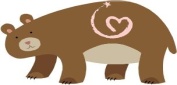 This document certifies that you are formally submitting requested School verification information.Requested Documents are due: ____ ______________________Please return the following documents with this form to the CCDF staff:Registration  - you received from your child’s school Class Schedule andList of School Holidays and Exam ScheduleParent’s Name: ___________________________________________________________________Child’s Name: ____________________________________________________________________Date of Birth: ___________________; Current Grade: _____________; Current Age: ___________Name of School: __________________________________________________________________Type of School:  ______ Public;  ______Private     School Website: _________________________School Address: __________________________________________________________________School Year Starts: ________________		        School Year Ends: __________________School Day Starts at: ____________ AM;   		        School Day Ends at: _______________PMUnder federal regulations, CRIHB and the CCDF program are required to verify the school attendance of all CCDF children over the age of 5 years of age.  Please complete one form for each child on the program. Failure to complete and return the information requested by the time period given above will terminate your current CCDF Agreement.  You will be financially responsible for all child care costs if your CCDF Agreement is terminated.